Změna příkazní smlouvy označená jakoDodatek Č. 5k mandátní smlouvě (změna na příkazní smlouvu dodatkem č. 4) ze dne 14. 9. 2005 Smluvní strany po vzájemné dohodě uzavírají tento dodatek k příkazní smlouvě ve smyslu 
ust. § 1746 a násl. zákona č. 89/2012 Sb., občanský zákoník a v souladu s ust. čl. 28 Nařízení 
Evropského parlamentu a Rady (EU) 2016/679 ze dne 27. dubna 2016 o ochraně fyzických 
osob v souvislosti se zpracováním osobních údajů a o volném pohybu těchto údajů a o zrušení 
směrnice 95/46/ES (obecné nařízení o ochraně osobních údajů) níže uvedeného dne, měsíce a 
roku mezi smluvními stranami: Mateřská škola Havířov - Šumbark Petřvaldská 32/262 	se sídlem: 	Petřvaldská 32/262, 736 01 Havířov - Šumbark 	zastoupen/a: 	ředitelkou Bc. Zdeňkou Hýžovou IČO: e-rnailová adresa: (dále jen .Příkazce") 61988570 
pam@petrvaldska.cz a Ing. Anna Fabiková - mzdové účetnictví 	se sídlem: 	Dolní Marklovice 335, 735 72 Petrovice u Karviné 	s provozovnou: 	Slámova 473/5, 733 01 Karviná - Fryštát 	zastoupen/a: 	Ing. Annou Fabikovou IČO: e-rnailová adresa: 73356492 
anna.fabikova@volny.cz Fyzická osoba podnikající dle živnostenského zákona. 
(dále jen .Přikazník") I. Základní ustanovení Tento dodatek k příkazní smlouvě je uzavřen dle ust. § 1746 a násl. zákona č. 89/2012 
Sb., občanský zákoník, ve znění pozdějších předpisů (dále jen "občanský zákoník"), a v 
souladu s čl. 28 Nařízení Evropského parlamentu a Rady (EU) 2016/679 ze dne 27. dubna 
2016 o ochraně fyzických osob v souvislosti se zpracováním osobních údajů a o volném 
pohybu těchto údajů a o zrušení směrnice 95/46/ES (obecné nařízení o ochraně osobních 
údajů), [dále jen "Nařízení]; práva a povinnosti touto smlouvou neupravená se řídí 
příslušnými ustanoveními občanského zákoníku. Smluvní strany prohlašují, že údaje uvedené v záhlaví dodatku jsou v souladu se 
skutečností v době uzavření smlouvy. Smluvní strany se zavazují, že změny dotčených 
údajů oznámí bez prodlení písemně druhé smluvní straně. Při změně identifikačních údajů 
smluvních stran včetně změny účtu není nutné uzavírat ke smlouvě dodatek. Příkazník zpracovává pro Příkazce (dále též "správce") pracovněprávní a mzdovou 
agendu včetně dávek nemocenského poj ištění a sociálního zabezpečení, agendu odvodů 
daní ze mzdy, odvodů zdravotního a sociálního pojištění, odvodů srážek ze mzdy, statistických výkazů a dalších podkladů v souladu s aktuálně platnými mzdovými 
předpisy, dále poskytuje správci metodickou pomoc a doporučení optimálního rozhodnutí 
v souladu s platnými předpisy v oblasti pracovněprávních vztahů, platových poměrů a 
odměňování zaměstnanců. Smluvní strany prohlašují, že v souvislosti s činností Příkazníka (dále též "zpracovatele") 
dochází ke zpracování (dále jen "zpracování") osobních údajů a v návaznosti na 
povinnosti správce a zpracovatele vyplývající z Nařízení se Smluvní strany proto dohodly, 
že vzájemný vztah z hlediska ochrany osobních údajů upraví tímto dodatkem dle 
podmínek Nařízení. V případě nesouladu jakýchkoliv dříve sjednaných práva povinností 
týkajících se ochrany osobních údajů má přednost úprava obsažená v tomto dodatku k 
příkazní smlouvě. II. Předmět a účel zpracování osobních údajů 1. Předmětem zpracování v rámci plnění původní smlouvy je: příjem, uchování, předávání, třídění, úprava, zálohování, likvidace osobních údajů 
zaměstnanců Příkazce. Osobní údaje jsou Příkazníkem zpracovávány i na prostředcích výpočetní techniky, které 
jsou ve vlastnictví Příkazníka a nacházejí se v provozovně Příkazníka. 2. Účelem zpracování je zajištění: - pracovněprávní a mzdové agendy včetně dávek nemocenského pojištění a sociálního 
zabezpečení, agendy odvodů daní ze mzdy, odvodů zdravotního a sociálního pojištění, 
odvodů srážek ze mzdy, statistických výkazů a dalších podkladů v souladu s aktuálně 
platnými mzdovými předpisy, vyhotovení zápočtového listu, zpracování výplatních 
lístků, výplatních listin, mzdových listů, platového výměru, prohlášení poplatníka daně 
z příjmu, potvrzení o výši příjmu pro daňové účely apod. Smluvní strany berou na vědomí, že Příkazník bude zpracovávat následující kategorie 
osobních údajů: - osobní údaje subjektů údajů v tomto rozsahu: jméno, příjmení, datum a místo narození, 
rodinný stav, rodné číslo, adresa trvalého bydliště, informace o vzdělání, počet dětí u žen, 
údaje o dětech subjektu údajů (zejména jméno, příjmení, datum narození, rodné číslo), 
předchozí zaměstnání, zdravotní pojišťovna, číslo účtu, údaje o platové třídě, platovém 
stupni a výši jednotlivých složek platu - osobní údaje včetně zvláštní kategorie osobních údajů v tomto rozsahu, údaje o 
zdravotním stavu, informace o exekuci. 4. Subjekty údajů, jejichž osobní údaje budou zpracovávány Příkazníkem, jsou: zaměstnanci Příkazce, popř. osoby vykonávající činnost pro Příkazce jako 
zaměstnavatele na základě dohody o provedení práce, dohody o pracovní činnosti. Pokud Příkazník zapojí dalšího zpracovatele, aby jménem Příkazce provedl určité činnosti 
zpracování s předchozím konkrétním nebo obecným povolením Příkazce, zavazuje se 2 tomuto dalšímu zpracovateli smluvně uložit stejné povinnosti na ochranu údajů, jaké jsou 
uvedeny v tomto dodatku, zejména co se týče povinnosti mlčenlivosti nebo zavedení 
technických a organizačních opatření v souladu s Nařízením. Za plnění povinností 
dotčeného dalšího zpracovatele v oblasti ochrany osobních údajů i nadále odpovídá plně 
prvotní zpracovatel, tedy Příkazník. III. Zpracování na pokyn Příkazce Příkazník jako zpracovatel je povinen zpracovávat osobní údaje pouze na základě 
doložených pokynů správce - Příkazce. Dochází-li k předání pokynu elektronickou 
formou, je Příkazce i Příkazník povinen pro tento účel užívat pouze emailové schránky 
uvedené v záhlaví tohoto dodatku, ke kterým mají zabezpečený přístup pouze Příkazce či 
Příkazník. Pokyny Příkazce jsou uvedeny v tomto dodatku a dále mohou být uděleny 
způsobem uvedeným v odst. 3 tohoto článku. Příkazník je povinen zpracovávat osobní údaje v rozsahu a za podmínek tohoto dodatku. Vedle zpracování osobních údajů dle tohoto dodatku může Příkazník zpracovávat osobní 
údaje na základě samostatného pokynu Příkazce v písemné formě, též elektronicky 
prostřednictvím e-mailu (v souladusust. čl. III odst. I tohoto dodatku). Příkazník je 
povinen na požádání jednotlivé pokyny doložit a za tím účelem je povinen je archivovat. Pro účely tohoto článku dodatku Příkazce stanovil osoby nebo kategorie osob 
oprávněných udělit Příkazníkovi pokyn ke zpracování osobních údajů (dále jen 
"oprávněná osoba"), jejichž seznam je uveden v odst. 5 tohoto článku dodatku. V případě, 
že pokyn udělí jiná osoba, je Příkazník povinen zamítnout provedení zpracování osobních 
údajů a neprodleně tuto skutečnost oznámit kterékoliv oprávněné osobě či pověřenci pro 
ochranu osobních údajů a sdělit rovněž veškeré údaje, které obdržel od neoprávněného 
(zejména jeho identifikační údaje a jím požadované operace zpracování). Seznam oprávněných osob: statutární orgán Příkazce (dále též "správce"); pracovníci, pověření statutárním orgánem správce dle písmo a) tohoto článku 
dodatku, kterými jsou: Bc. Zuzana Kubenková, ekonom školy. Bez do loženého pokynu Příkazce je Příkazník oprávněn provádět zpracování pouze tehdy, 
pokud mu toto zpracování ukládá ve smyslu čl, 28 odst. 3 písmo a) Nařízení právo EU 
nebo členského státu EU, které se na správce vztahuje; v takovém případě zpracovatel 
informuje správce o tomto právním požadavku před zpracováním, ledaže by právní 
předpisy toto informování zakazovaly z důvodu veřejného zájmu. Pokud Příkazník usoudí, že určitý pokyn Příkazce porušuje Nařízení nebo jiné právní 
předpisy týkající se ochrany osobních údajů, je povinen o tom neprodleně informovat 
Příkazce. IV. Doba trvání zpracování Doba trvání zpracování osobních údajů se sjednává na dobu určitou, a to až do ukončení 
plnění dle čl. I odst. 3 tohoto dodatku, ledaže z konkrétních okolností vyplyne, že 
povinnosti vyplývající z tohoto dodatku mají trvat i po ukončení plnění dle čI. I odst. 3 
tohoto dodatku. 3 Příkazník je povinen na základě rozhodnutí Příkazce po ukončení plnění dle čI. I odst. 3 
tohoto dodatku, provést výmaz nebo vrácení všech osobních údajů Příkazci, a dále provést 
výmaz veškerých existujících kopií, pokud právní předpisy nepožadují uložení 
příslušných osobních údajů. v. Místo zpracování, předávání osobních údajů do třetích zemí Místem zpracování je provozovna Příkazníka. Příkazník není oprávněn v souvislosti 
se zpracováním prováděném pro Příkazce předávat osobní údaje do zemí mimo Českou 
republiku, do třetích zemí nebo mezinárodní organizaci, ani provádět zpracování 
na prostředcích výpočetní techniky umístěných mimo Českou republiku. Případné zpracování mimo Českou republiku je možné pouze s předchozím písemným 
souhlasem Příkazce a současně pouze tehdy, že jsou splněny podmínky pro předání 
osobních údajů do třetí země stanovené v čI. 44 a násl. Nařízení; ustanovení čI. III odst. 3 
tohoto dodatku se pro účely tohoto článku užije přiměřeně. V případě zpracování v rámci 
členských států EU je Příkazník povinen takové zpracování oznámit Příkazci bez 
zbytečného odkladu a není potřeba jeho předchozího písemného souhlasu. VI. Povinnost mlčenlivosti Příkazník je povinen zachovávat mlčenlivost o všech skutečnostech, které se dozvěděl 
v souvislosti s plněním dle čI. I odst. 3 tohoto dodatku, zejména mlčenlivost ohledně 
osobních údajů, které mu byly na základě tohoto plnění a tohoto dodatku zpřístupněny. 
Tato povinnost mlčenlivosti není časově omezená ani není vázána a trvá i po případném 
ukončení spolupráce Příkazce a Příkazníka. Příkazník je povinen přijmout příslušná organizační opatření a prokazatelně seznámit 
všechny pracovníky, kterým by mohly být osobní údaje zpřístupněny, s povinností 
mlčenlivosti a se skutečností, že tato povinnost mlčenlivosti je časově neomezená. 
Příkazník je povinen na žádost Příkazce doložit, že příslušné osoby byly s povinností 
mlčenlivosti seznámeny. VII. Technická a organizační opatření na ochranu osobních údajů Příkazník je povinen přijmout v souladu s čl. 32 Nařízení vhodná technická opatření 
na ochranu osobních údajů, které zpracovává, a to s přihlédnutím k poslednímu stavu 
techniky, povaze, rozsahu, kontextu a účelům zpracování dle původní smlouvy i k rizikům 
pro práva a svobody fyzických osob. Příkazník je dále povinen přijmout vhodná organizační opatření na ochranu osobních 
údajů, které zpracovává, a která jsou odpovídající rizikům vyplývajícím z povahy 
zpracování osobních údajů, zejména: neposkytne žádné třetí osobě přístup k osobním údajům a k prostředkům, 
umožňujícím přístup k nim (zejména k osobnímu počítači, datovým nosičům, 
klíčům a k heslům umožňujícím přístup); nepoužije žádné on-line služby třetích osob k uložení nebo jinému zpracování 
osobních údajů; zajistí veškeré úložiště, zařízení nebo služby používané ke zpracování osobních 
údajů heslem; 4 • zajistí jednoznačnou identifikaci přístupu každého uživatele, které v Systému 
vykonal; na veškerých zařízeních používaných ke zpracování osobních údajů dle tohoto 
dodatku zavede elektronické prostředky ochrany ve formě antivirového 
a anti-malware software, jež provozuje na základě řádně zakoupené licence; stanoví vnitřní pravidla ochrany osobních údajů v souladu s Nařízením, své 
zaměstnance s těmito pravidly seznámí a zajistí kontrolu jejich dodržování. Příkazník umožní Příkazci nebo jím pověřeným osobám kontrolu dodržování jeho 
povinností dle tohoto dodatku. VIII. Součinnost Příkazníka, povinnost být nápomocen Příkazník je povinen poskytnout Příkazci veškerou potřebnou součinnost v souvislosti 
s případnou kontrolou prováděnou dozorovým úřadem v oblasti ochrany osobních údajů, 
např. Úřadem pro ochranu osobních údajů, zejména poskytnout veškeré informace 
a vysvětlení, která budou nezbytná k doložení toho, že zpracování osobních údajů 
Příkazníkem je v souladu s Nařízením a Příkazník i Příkazce naplňují základní zásady 
a principy uvedené v Nařízení. Příkazník je povinen umožnit audity, včetně inspekcí, 
prováděné Příkazcem nebo jiným auditorem pověřeným Příkazcem, a dále je povinen 
poskytnout řádnou součinnost nutnou k auditům, inspekcím ajiným kontrolám. Příkazník je povinen být nápomocen při zajišťování souladu s povinnostmi dle článků 32 
až 36 Nařízení, zejména být nápomocen Příkazci v případech porušení zabezpečení 
osobních údajů k tomu, aby mohl vyhodnotit, zda porušení mělo za následek riziko pro 
práva a svobody dotčených fyzických osob, případně být nápomocen k tomu, aby 
Příkazce mohl řádně a včas ohlásit porušení zabezpečení osobních údajů dozorovému 
úřadu (včetně údajů dle čl. 33 odst. 3 Nařízení) a ohlásit je subjektům údajů. Při výkonu 
této povinnosti je Příkazník povinen reagovat bez zbytečného odkladu na pokyny a 
požadavky Příkazce. Zjistí-li Příkazník jakékoliv porušení zabezpečení osobních údajů, včetně jejich 
neoprávněného zpracování, poškození, ztráty či zničení, je povinen o této skutečnosti 
neprodleně, nejpozději však do 48 hodin, informovat Příkazce, přičemž uvede alespoň 
zjištěný způsob porušení, kategorie osobních údajů, jichž se týká, vymezení subjektů, 
jejichž osobních údajů se porušení týká, popis pravděpodobných důsledků porušení a 
popis opatření, které Příkazník přijal s cílem vyřešit dané porušení zabezpečení osobních 
údajů, včetně případných opatření ke zmímění možných nepříznivých dopadů, pokud k 
porušení došlo na jeho straně. Příkazník je dále povinen, pokud je to možné, být nápomocen prostřednictvím vhodných 
technických a organizačních opatření pro splnění povinností Příkazce reagovat na žádosti 
o výkon práv subjektů údajů, např. v souvislosti s právem na výmaz, opravu, 
přenositelnost osobních údajů aj. V případě ukončení zpracování osobních údajů je Příkazník povinen postupovat v souladu 
s pokyny Příkazce. Nestanoví-li Příkazce ve vztahu ke konkrétním osobním údajům nebo 
jejich kategorii jinak, při ukončení zpracování osobních údajů je Příkazník povinen tyto 
vymazat ze všech datových úložišť, vytvořit o této skutečnosti záznam a poskytnout tento 
záznam Příkazci. Záznamy o výmazu je možné vytvářet souhmně za určité období a 
mohou být Příkazci poskytovány periodicky. 5 ... IX. Závěrečná ustanovení Tento dodatek k příkazní smlouvě nabývá platnosti a účinnosti dnem jejího podpisu 
oběma smluvními stranami. Doplňování nebo změnu tohoto dodatku lze provádět jen se souhlasem obou smluvních 
stran, a to pouze formou písemných číslovaných dodatků. Ostatní ujednání smlouvy se tímto dodatkem nemění. Tato smlouva je vyhotovena ve dvou stejnopisech s platností originálu, přičemž Příkazce 
obdrží jeden a Příkazník druhý. 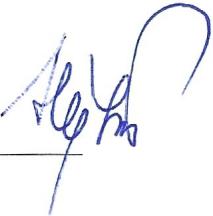 V Havířově dne: 23. 5.2018 za příkazce 6 V Karviné dne: 23. 5. 2018 
~ za příkazníka 
